ТЕЛЕФОНЫ ДОВЕРИЯ ДЛЯ ДЕТЕЙ И ПОДРОСТКОВИнформация для детей и родителей!Список телефонов организаций и служб Калужской области, куда можно обратиться детям и подросткам в трудной жизненной ситуации- Единый телефон доверия - 8-800-2000-122;-  Единый социальный телефон - 8-800-555-0-222;- Телефонная линия "Ребенок в опасности" следственного управления Следственного комитета Российской Федерации по Калужской области - 8(4842)277-800;- Телефон доверия следственного управления Следственного комитета Российской Федерации по Калужской области - 8(4842)277 -800;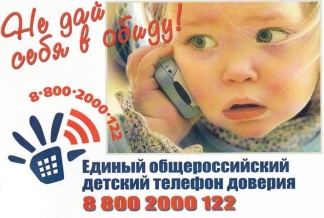 - Телефон доверия УМВД по Калужской области - 8(4842)502-800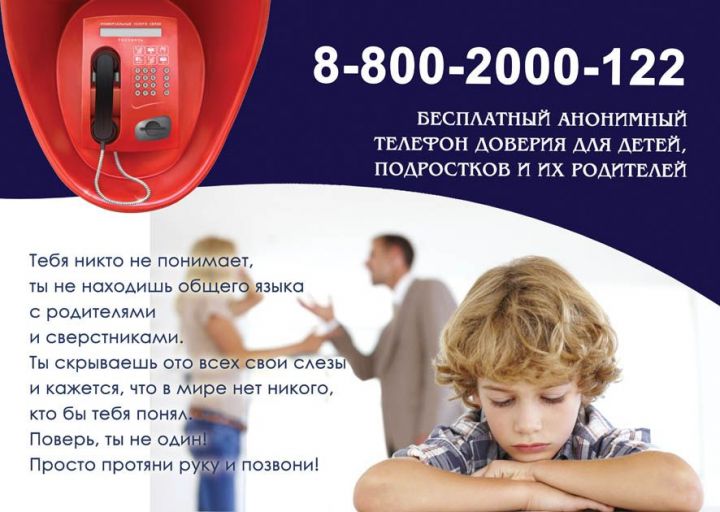 